Levels of Practice Definitions: The Competent Registered Nurse (RN):Effectively applies knowledge and skills to practiceDevelops partnerships with clients that implement Te Tiriti o Waitangi in a manner which the client determines is culturally safeHas consolidated nursing knowledge in their practice settingHas developed an holistic overview of the clientIs confident in familiar situationsIs able to manage and prioritise assigned client care/workload Demonstrates increasing efficiency and effectiveness in practice Is able to anticipate a likely outcome for the client with predictable health needsIs able to identify unpredictable situations, act appropriately and make appropriate referrals
Submission Information:Please read carefully and ensure that all sections are completed accurately and appropriately. Documentation is to be a maximum of three years old except where annual requirements are specifically stated. All documentation should be appropriately named, signed and dated. You need to provide one clinical example of practice in your performance appraisal (peer/senior nurse review) against the Nursing Council New Zealand Competencies. All evidence submitted should be your own work or if in collaboration, permission and sign off sought from the third party.Your portfolio should show examples of ‘best practice’ at all times.Those involved in your portfolio submission may be approached to assist during the assessment process by providing additional evidence or confirmation. N.B. Should you be practicing in an Expanded Practice Role or in Management, Education, Research or Policy, please access the appropriate supplementary competencies workbook.Assessment ProcessThe assessment will be carried out as soon as possible and should take no longer than 10 weeks.It is not unusual for your assessor(s) to contact you for clarification or for extra evidence before a decision is made. This contact is generally by phone, but you may request a meeting. When your portfolio assessment has been completed, you will be contacted with the decision, which will be one of the following:DecisionsEndorsement of ProgressionThis means criteria for the applied level have been successfully met. Reserved DecisionThis means that the assessor is confident that you are practising at the level you have applied for, but further documented evidence is needed. You are given a timeframe of 6 weeks to provide this.Non-ProgressionThis means that your assessor is confident that the criteria for that level have not yet been met. Guidelines may have not been adhered to or there are clear gaps in evidence that prevent a fair decision. Your assessor will clearly tell you which areas require further development and make some suggestions. If you wish to appeal the decision or the process, this procedure is outlined on the website or in the PDRP Policy.NCNZ ReportingDetails of your PDRP application are loaded onto our database to assist with our reports to Nursing                                  Council to remove you from their audit process. AppealsAll applicants will have feedback from their assessment, if you disagree with the decision, you should write a letter of appeal to the PDRP Coordinator. The appeal should be lodged within 7 working days of the decision using an Appeal Notification Form (A6). On receipt of this letter, the PDRP Coordinator will request two new assessors to re-assess the portfolio. The new assessors will not be told of the original outcome. If the decision by the new assessors is that you have been unsuccessful, you may decide to continue with the appeal. An Appeals Panel will be formed and those present will interview you and the assessors. On completion of this process, a written report outlining recommendations will be sent to you with copies to the PDRP Assessors, PDRP Advisory Committee and the Nurse Coordinator - PDRP.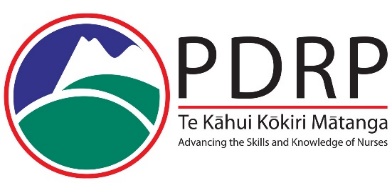 Competent Registered Nurse Guidelines (No longer applies to Designated Senior Nurses)Declaration and Consent• I declare the attached portfolio contains my own work
• I declare at the time of submission of this portfolio, I am not the subject of any performance management process or NCNZ competence review.
• Confidentiality will be maintained throughout the Portfolio to ensure patients, family/whanau, community and colleagues are not identifiable.
• I give consent for the assessor(s) to take my portfolio off site for the purposes of assessment and recognise that my portfolio may be selected for internal/external moderation
• I understand the assessor(s) may need to contact me or my peers/manager for additional evidence if not adequately supplied.
• I understand a timeframe is required for assessment dependent on organisation.I declare that the above statements are truthful and this portfolio is an accurate description of my previous 3 years practice.Signature: _________________________________    Date: _____________________Signed by Line Manager two weeks prior to submissionI support __________________________________ to apply for RN Competent PDRP, Line Manager Name:_______________________________________________________Signature: _____________________________    Date: ___________________________Email and Phone contact details:______________________________________________Evidential Requirements Checklist – Competent RNEvidential Requirements Checklist – Competent RNEvidential Requirements Checklist – Competent RNEvidential Requirements Checklist – Competent RNApplicant Name:Applicant to completeAssessor to complete(Documents Sighted)1.Annual Practising Certificate Printout from NCNZ Website, or copy of current APC (front and back )□□2.Hours of PracticeEvidence of 450 hours of practice to be verified by Charge Nurse/Nurse Manager/ HR Dept – validated in Performance appraisal or Record of Practice Hours report/form verified (signed and dated) from your organisation.□□3.Performance Appraisal and / or peer appraisal/ competence assessment Evidence must be against NCNZ Competencies, on organisational documentation, and completed within the last 12 months. All competencies must have an example of how the nurse meets the competency in day to day practice at the level applied.  Peer Appraiser is to be a Registered Nurse.Self-AssessmentEvidence must be against NCNZ Competencies, on organisational documentation, and completed within the last 12 months and from your current practice area. All competencies must have an example of how the nurse meets the competency in day to day practice at the level appliedCompetencies must be verified by a Registered Nurse who is a designated Senior Nurse; or a peer RN with approval from Line Manager of current workplace.□ □4.Professional Development Hours of Professional DevelopmentEvidence must be within the last 3 years and show at least 60 hrs. This may include organisational mandatory / essential requirements (as per employment agreement). Professional development hours record/evidence of attendance to be verified.□□4.Three reflections on Professional DevelopmentThis is to be related to your practice area. Include either: A short reflection for each course or activity OR three key professional development activities (describing the difference the learning has made to you nursing practice)□□5.Verification that application of Competent Level discussed with Manager or an Equivalent Designated Senior Nurse □□6.I agree for my portfolio and associated documentation to be removed from PDRP office for assessmentAll steps will be taken to maintain the safety and privacy of the portfolio by the designated assessor. You may request the return of your portfolio at any time.Yes / No7.Returning of your PortfolioYour portfolio will be returned via internal mail for Health NZ/ Te Whatu Ora Nurses. Otherwise via your regional organisations PDRP coordinator and mail systems8.Internal and External Moderation of PortfoliosThe PDRP requires portfolios to be moderated to maintain consistency and objectivity of the process. The portfolio will be reviewed by one of the PDRP Assessors who will moderate the original assessor(s) of your portfolio. The moderation process does not affect the outcome of your assessment.Your portfolio may be selected for this process. Do you understand and agree to the Moderation Process?Yes / No9.Practice Discussion if requested by applicant Applicant may request a practice discussion□Please Note: Incomplete Portfolios may be returned to applicant for amendment as per the Te Kāhui Kōkiri Mātanga regional policyPlease Note: Incomplete Portfolios may be returned to applicant for amendment as per the Te Kāhui Kōkiri Mātanga regional policyPlease Note: Incomplete Portfolios may be returned to applicant for amendment as per the Te Kāhui Kōkiri Mātanga regional policyPlease Note: Incomplete Portfolios may be returned to applicant for amendment as per the Te Kāhui Kōkiri Mātanga regional policyReference:Nurse Executives of New Zealand Inc. (10 April 2017). National Framework and Evidential Requirements.  New Zealand Nursing Professional Development & Recognition Programmes for registered and Enrolled Nurses.  Disclaimer:The PDRP RN Guideline document is current at the time of printing, and is subject to regular review. It is bound by the constraints of Nursing Council of New Zealand (NCNZ) and NZNO with regard to legislative or employment changes. All efforts will be made to publicise significant changes, however any concerns or issues may be raised with the PDRP Advisory Committee.Ethnicity Data is only collected for the purposes of Nursing Workforce Development and PDRP. Data will not be shared for any other purposeProfessional Development RecordProfessional Development RecordProfessional Development RecordProfessional Development RecordProfessional Development RecordProfessional Development RecordYou are required to demonstrate at least 60 hours professional development in the previous three (3) years. Please complete this form if you do not have an organisational education transcript or if the education is not recorded by your organisation.You are required to demonstrate at least 60 hours professional development in the previous three (3) years. Please complete this form if you do not have an organisational education transcript or if the education is not recorded by your organisation.You are required to demonstrate at least 60 hours professional development in the previous three (3) years. Please complete this form if you do not have an organisational education transcript or if the education is not recorded by your organisation.You are required to demonstrate at least 60 hours professional development in the previous three (3) years. Please complete this form if you do not have an organisational education transcript or if the education is not recorded by your organisation.You are required to demonstrate at least 60 hours professional development in the previous three (3) years. Please complete this form if you do not have an organisational education transcript or if the education is not recorded by your organisation.You are required to demonstrate at least 60 hours professional development in the previous three (3) years. Please complete this form if you do not have an organisational education transcript or if the education is not recorded by your organisation.DateTitle of Education ActivityHoursHoursEducator/ Manager verification orCertificate of Attendance included Reflection on professional development completed (3 required)Yes/NoTotal Hours (over last 3 years)Total Hours (over last 3 years)Verification of attendance by Nurse Educator or Manager (Verify Original Certificates sighted) Verification of attendance by Nurse Educator or Manager (Verify Original Certificates sighted) Verification of attendance by Nurse Educator or Manager (Verify Original Certificates sighted) Verification of attendance by Nurse Educator or Manager (Verify Original Certificates sighted) Verification of attendance by Nurse Educator or Manager (Verify Original Certificates sighted) Verification of attendance by Nurse Educator or Manager (Verify Original Certificates sighted) Signed:Signed:Signed:Date:Date:Date:Print Name:Print Name:Print Name:Designation:Designation:Designation:Contact Details:Contact Details:Contact Details:Contact Details:Contact Details:Contact Details:Competencies and Indicators (tick ONE indicator only)Domain 1: Professional ResponsibilityThis domain contains competencies that relate to professional, legal and ethical responsibilities and cultural safety. These include being able to demonstrate knowledge and judgement and being accountable for own actions and decisions, while promoting an environment that maximises health consumer safety, independence, quality of life and health.Competency 1.1 - Accepts responsibility for ensuring that his/her nursing practice and conduct meet the standards of the professional, ethical and relevant legislated requirements.Practises nursing in accord with relevant legislation/codes/policies and upholds health consumer rights derived from that legislationAccepts responsibility for actions and decision making within scope of practiceIdentifies breaches of law that occur in practice and reports them to the appropriate person(s)Demonstrates knowledge of, and accesses, policies and procedural guidelines that have implications for practiceUses professional standards of practiceCompetency 1.2 - Demonstrates the ability to apply the principles of the Treaty of Waitangi/Te Tiriti o Waitangi to nursing practiceUnderstands the Treaty of Waitangi/Te Tiriti o Waitangi and its relevance to the health of Maori in Aotearoa/New ZealandDemonstrates knowledge of differing health and socio-economic status of Maori and non-MaoriApplies the Treaty of Waitangi/Te Tiriti o Waitangi to nursing practiceCompetency 1.3 - Demonstrates accountability for directing, monitoring and evaluating nursing care that is provided by enrolled nurses and others Understands accountability for directing, monitoring and evaluating nursing care by enrolled nurses and othersSeeks advice from a senior registered nurse if unsure about the role and competence of enrolled nurses and others when delegating workTake into consideration the role and competence of staff when delegating workMakes appropriate decisions when assigning care, delegating activities and providing direction for enrolled nurses, and othersCompetency 1.4 - Promotes an environment that enables health consumer safety, independence, quality of life, and health. Identifies and reports situations that affect health consumers or staff members’ health or safetyAccesses, maintains and uses emergency equipment and suppliesMaintains infection control principlesRecognises and manages risks to provide care that best meets the needs and interests of health consumers and the publicEnsures up to date knowledge / certification relevant to area of practiceCompetency 1.5 - Practices nursing in a manner that the health consumer determines as being culturally safe.Applies the principles of cultural safety in own nursing practiceRecognises the impact of the culture of nursing on health consumer care and endeavours to protect the health consumer’s wellbeing within this culturePractises in a way that respects each health consumer’s identity and right to hold personal beliefs, values and goalsAssists the health consumer to gain appropriate support and representation from those who understand the health consumer’s culture, needs and preferencesConsults with members of cultural and other groups as requested and approved by the health consumerReflects on his/her own practice and values that impact on nursing care in relation to the health consumers age, ethnicity, culture, beliefs, gender, sexual orientation and/or disabilityDomain 2: Management of Nursing CareThis domain contains competencies related to health consumer assessment and managing health consumer care, which is responsive to the health consumer/health consumers’ needs, and which is supported by nursing knowledge and evidence based research.Competency 2.1 - Provides planned nursing care to achieve identified outcomes.Contributes to care planning, involving health consumers and demonstrating an understanding of health consumers’ rights, to make informed decisionsDemonstrates understanding of the processes and environment that support recoveryIdentifies examples of the use of evidence in planned nursing careUndertakes practice procedures and skills in a competent and safe wayAdministers interventions, treatments and medications, (for example: intravenous therapy, calming and restraint), within legislation, codes and scope of practice; and according to authorised prescription, established policy and guidelinesAble to articulate own nursing philosophy and how this is incorporated in nursing care deliveryCompetency 2.2 - Undertakes a comprehensive and accurate nursing assessment of health consumers in a variety of settings.Undertakes assessment in an organised and systematic wayUses suitable assessment tools and methods to assist the collection of dataApplies relevant research to underpin nursing assessmentCompetency 2.3 - Ensure documentation is accurate and maintains confidentiality of information.Maintains clear, concise, timely, accurate and current health consumer records within a legal and ethical frameworkDemonstrates literacy and computer skills necessary to record, enter, store, retrieve and organise data essential for care deliveryCompetency 2.4 - Ensures the health consumer has adequate explanation of the effects, consequences and alternatives of proposed treatment options.Provides appropriate information to health consumers to protect their rights and to allow informed decisionsAssesses the readiness of the health consumer to participate in health educationMakes appropriate professional judgement regarding the extent to which the health consumer is capable of participating in decisions related to his/her careDiscusses ethical issues related to health care/nursing practice, (for example: informed consent, privacy, refusal of treatment and rights of formal and informal health consumers)Facilitates the health consumer’s access to appropriate therapies or interventions and respects the health consumer’s right to choose amongst alternativesSeeks clarification from relevant members of the health care team regarding the individual’s request to change and/or refuse careTakes the health consumer’s preferences into consideration when providing careCompetency 2.5 - Acts appropriately to protect oneself and others when faced with unexpected health consumer responses, confrontation, personal threat or other crisis situationsUnderstands emergency procedures and plans and lines of communication to maximise effectiveness in a crisis situation.Takes action in situations that compromise health consumer safety and wellbeing.Implements nursing responses, procedures and protocols for managing threats to safety within the practice environmentCompetency 2.6 - Evaluates health consumer’s progress toward expected outcomes in partnership with health consumers.Identifies criteria for evaluation of expected outcomes of careEvaluates the effectiveness of the health consumer’s response to prescribed treatments, interventions and health education in collaboration with the health consumer and other health care team membersReflects on health consumer feedback on the evaluation of nursing care and health service deliveryCompetency 2.7 - Provides health education appropriate to the needs of the health consumer within a nursing framework.Checks health consumers’ level of understanding of health care when answering their questions and providing informationUses informal and formal methods of teaching that are appropriate to the health consumer’s or group’s abilitiesParticipates in health education, and ensures that the health consumer understands relevant information related to their health careEducates health consumers to maintain and promote health.Competency 2.8 - Reflects upon, and evaluates with peers and experienced nurses, the effectiveness of nursing care.Identifies one’s own level of competence and seeks assistance and knowledge as necessaryDetermines the level of care required by individual health consumersAccesses advice, assistance, debriefing and direction as necessaryCompetency 2.9 - Maintains professional developmentContributes to the support, direction and teaching of colleagues to enhance professional developmentUpdates knowledge related to administration of interventions, treatments, medications and best practice guidelines within area of practiceTakes responsibility for one’s own professional development and for sharing knowledge with othersAttends education programmes relevant to developmental goals, revising and updating goals at least annuallyDomain 3: Interpersonal RelationshipsThis domain contains competencies related to interpersonal and therapeutic communication with health consumers, other nursing staff and interprofessional communication and documentation.Competency 3.1 - Establishes, maintains and concludes therapeutic interpersonal relationships with health consumer.Initiates, maintains and concludes therapeutic interpersonal interactions with health consumersIncorporates therapeutic use of self and psychotherapeutic communication skills as the basis for nursing care for health consumers with mental health needsUtilises effective interviewing and counselling skills in interactions with health consumersDemonstrates respect, empathy and interest in health consumerEstablishes rapport and trust with health consumer.Competency 3.2 - Practices nursing in a negotiated partnership with the health consumer where and when possible.Undertakes nursing care that ensures health consumers receive and understand relevant and current information concerning their health care that contributes to informed choiceImplements nursing care in a manner that facilitates the independence, self-esteem and safety of the health consumer and an understanding of therapeutic and partnership principlesRecognises and supports the personal resourcefulness of people with mental and/or physical illnessAcknowledges family/whanau perspectives and supports their participation in servicesCompetency 3.3 - Communicates effectively with health consumers and members of the health care team.Uses a variety of effective communication techniquesEmploys appropriate language to contextProvides adequate time for discussionEndeavours to establish alternative communication methods when health consumers are unable to verbaliseAccesses an interpreter when appropriateDiscussions concerning health consumers are restricted to settings, learning situations and or relevant members of the health care team.Establishes and maintains effective collegial relationshipsDomain 4: Interprofessional Health Care and Quality Improvement.This domain contains competencies to demonstrate that, as a member of the health care team, the nurse evaluates the effectiveness of care and promotes a nursing perspective within the interprofessional activities of the team.Competency 4.1 - Collaborates and participates with colleagues and members of the health care team to facilitate and coordinate care.Promotes a nursing perspective and contribution within the interprofessional activities of the health care teamCollaborates with the health consumer and other health team members to develop plan of careMaintains and documents information necessary for continuity of care and recoveryDevelops a discharge plan and follow up care in consultation with the health consumer and other members of the health care teamMakes appropriate formal referrals to other health care team members and other health related sectors for health consumers who require consultationCompetency 4.2 - Recognises and values the roles and skills of all members of the health care team in the delivery of care.Contributes to the coordination of care to maximise health outcomes for the health consumerCollaborates, consults with and provides accurate information to the health consumer and other health professionals about the prescribed interventions or treatmentsDemonstrates a comprehensive knowledge of community services and resources and actively supports service users to use themCompetency 4.3 - Participates in quality improvement activities to monitor and improve standards of nursing.Reviews policies, processes, procedures based on relevant researchRecognises and identifies researchable practice issues and refers them to appropriate peopleDistributes research findings that indicate changes to practice to colleaguesIntegrates principles of quality improvement into all aspects of nursing practiceIdentifies areas for improvement in nursing practice and service delivery and communicates to appropriate personnelContributes to policy planning, protocols, procedures and other Quality Improvement initiatives